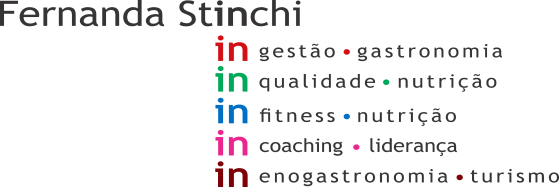 Data:09/10    /19____Início:12 : 00Cliente: Madrid 2Cliente: Madrid 2Término:14:30Consultora:_Cristiane______Setor Frios – Atendimento NÃO CONFORMIDADE: Produtos porcionados para venda sem informação nutricional na etiqueta  AÇÃO CORRETIVA: Providenciar o ajuste das etiquetas que estão com informações incompletasSetor Padaria – Atendimento NÃO CONFORMIDADE: Redinhas de proteção dos pães furadas AÇÃO CORRETIVA: Providenciar a troca 	Setor Açougue – Atendimento Em conformidade Setor FLV – Atendimento Em conformidade Estoque SecoNÃO CONFORMIDADE: Caixas de panettone armazenadas encostadas na parede   AÇÃO CORRETIVA:Desencostar da parede  Estoque de Bebidas NÃO CONFORMIDADE: Presença de embalagem de sabão liquido Omo estourada melando o ambiente (piso e pallet)   AÇÃO CORRETIVA:Remover produto impróprio para venda do local e protegê-lo envolto de saco plastico.Limpar ambiente que foi melado pelo sabão para evitar risco de acidente de trabalho  Setor FLV NÃO CONFORMIDADE: Lixeira mantida suja    AÇÃO CORRETIVA: Providenciar limpeza  Setor Frios NÃO CONFORMIDADE: Sujidades na parte interna da maquina de frios AÇÃO CORRETIVA: Providenciar limpeza  Câmara fria FLVEm conformidade Vestiários  Feminino e Masculino  Em conformidade Refeitório Em conformidade Área de resíduos comum  Em conformidade Câmara Fria Açougue  NÃO CONFORMIDADE: Sujidades na porta (parte externa)    AÇÃO CORRETIVA: Providenciar limpeza  Câmara fria – Frios / Padaria NÃO CONFORMIDADE: Produtos encostados na parede    AÇÃO CORRETIVA:Manter os alimentos desencostados da parede para garantir uma boa circulação de ar frio entre eles  NÃO CONFORMIDADE: Atenção para pacotes da padaria de queijo parmesão que vencerão no dia 11/10AÇÃO CORRETIVA: Colocar  o pacote para troca no dia 11.Setor  Padaria NÃO CONFORMIDADE: Sujidades na parte do recipiente de armazenar farinha do CilindroAÇÃO CORRETIVA: Manter recipiente limpo (remover etiquetas ,resíduos e pano descartável armazenado dentro dele)NÃO CONFORMIDADE: Sujidades na borrachinha do balcão resfriado AÇÃO CORRETIVA: Providenciar limpeza Recebimento NÃO CONFORMIDADE: Produtos encostados na paredeAÇÃO CORRETIVA: Desencostar produtos da parede Câmara congelados  NÃO CONFORMIDADE: Presença de massas armazenadas sem identificação (padaria)     AÇÃO CORRETIVA:Providenciar identificação das massas produzidas da padaria antes de serem armazenadas.NÃO CONFORMIDADE: Produtos sem identificação após abertos ( padaria)     AÇÃO CORRETIVA:Providenciar identificação dos pacotes abertos  (pães de queijo)